s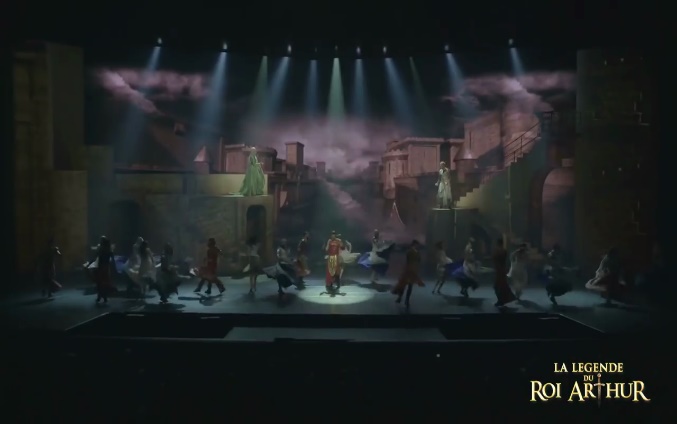 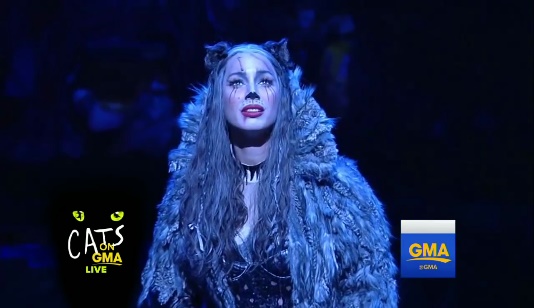 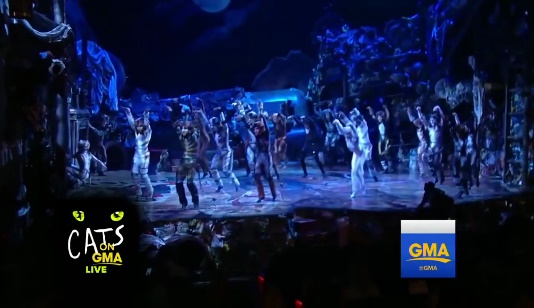 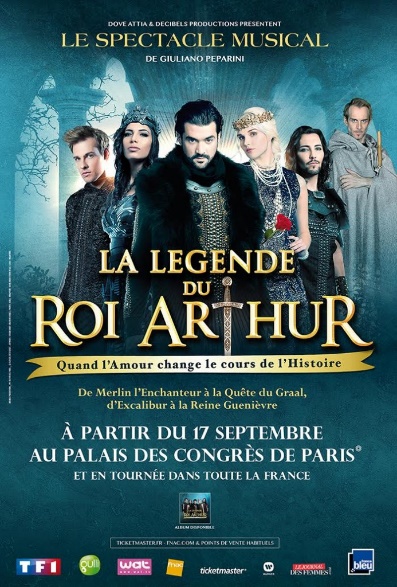 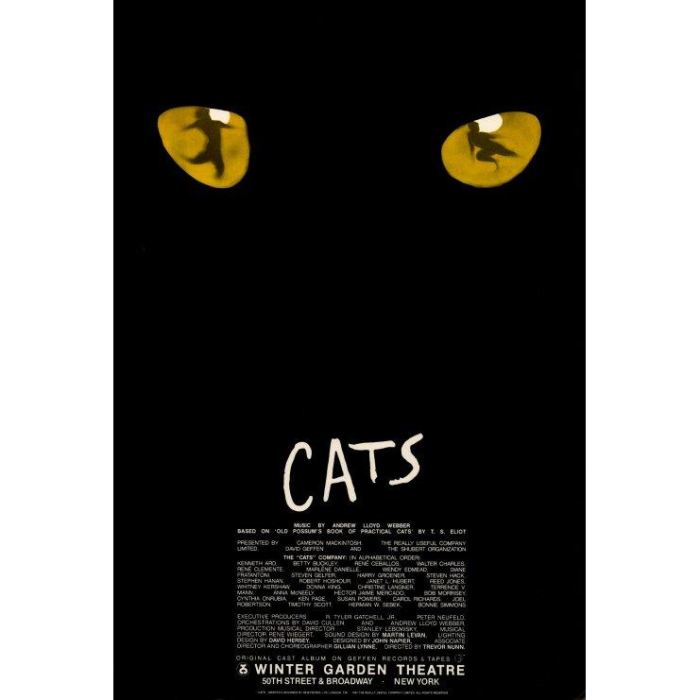 